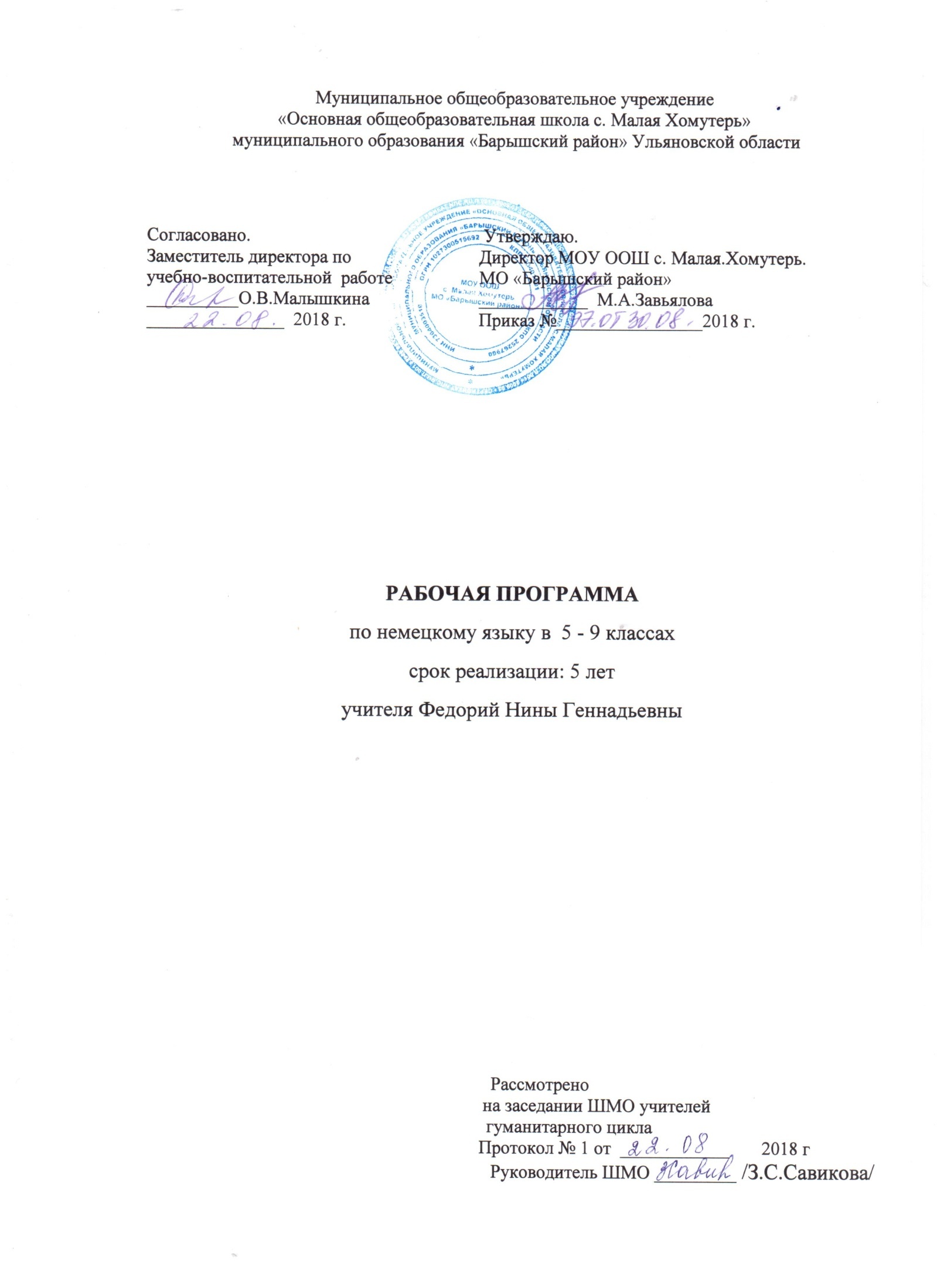 Планируемые результаты освоения учебного предмета                     «Немецкий язык»Рабочая программа учебного предмета «Немецкий язык», 5 класс обеспечивает достижение следующих результатов освоения образовательной программы основного общего образования:Согласно требованиям к результатам освоения основной образовательной программы основного общего образования, установленными Федеральным государственным образовательным стандартом основного общего образования, немецкий язык как иностранный, уделяет большое внимание при изучении предметаличностным результатам:формирование мотивации изучения иностранного языка и стремление к самосовершенствованию в образовательной области «Иностранный язык»;осознание возможностей самореализации средствами иностранного языка;стремление к совершенствованию собственной речевой культуры в целом;формирование коммуникативной компетенции в межкультурной и межэтнической коммуникации;развитие таких качеств, как воля, целеустремленность, креативность, инициативность, эмпатия, трудолюбие, дисциплинированность;формирование общекультурной и этнической идентичности как составляющих гражданской идентичности личности;стремление к лучшему осознанию культуры своего народа и готовность содействовать ознакомлению с ней представителей других стран; толерантное отношение к проявлениям иной культуры, осознание себя гражданином своей страны и мира;готовность отстаивать национальные и общечеловеческие (гуманистические, демократические) ценности, свою гражданскую позицию.метапредметным результатам:развитие умения планировать свое речевое и неречевое поведение;развитие коммуникативной компетенции, включая умение взаимодействовать с окружающими, выполняя разные социальные роли;развитие исследовательских учебных действий, включая навыки работы с информацией; поиск и выделение нужной информации, обобщение и фиксация информации;развитие смыслового чтения, включая умение определять тему, прогнозировать содержание текста по заголовку/по ключевым словам выделять основную мысль, главные факты, опуская второстепенные, устанавливать логическую последовательность основных фактов;осуществление регулятивных действий самонаблюдения, самоконтроля, самооценки в процессе коммуникативной деятельности на иностранном языке;формирование проектных умений.предметным результатам: Ученики основной школы должны демонстрировать следующие результаты освоения иностранного языка.В коммуникативной сфере (владение иностранным языком как средством общения)Речевая компетенция в следующих видах речевой деятельности:в области говорения: Диалогическая речь          - начинать, вести/поддерживать и заканчивать беседу в стандартных ситуациях общения, соблюдая нормы речевого этикета, при необходимости переспрашивая, уточняя;- расспрашивать собеседника и отвечать на его вопросы, высказывая свое мнение, просьбу, отвечать на предложения собеседника согласием, отказом, опираясь на изученную тематику и усвоенный лексико-грамматический материал. Объем диалога: 5-6 реплики с каждой стороны. Соблюдение элементарных норм речевого этикета, принятых в стране изучаемого языка. Участие в диалоге этикетного характера — уметь приветствовать и отвечать на приветствие, познакомиться, представиться, вежливо попрощаться, поздравить и поблагодарить за поздравление, извиниться.(3-4 реплики с каждой стороны)Диалог-расспрос (односторонний, двусторонний) — уметь задавать вопросы, начинающиеся с вопросительных слов.(4-5 реплик)Диалог — побуждение к действию — уметь обратиться с просьбой, вежливо переспросить, выразить согласие/отказ, пригласить к действию/взаимодействию и согласиться/не согласиться, принять/не принять в нем участие.(2-3 реплики) Монологическая речь-рассказывать о себе, своей семье, друзьях, своих интересах и планах на будущее, сообщать краткие сведения о своем городе/селе, своей стране и странах изучаемого языка;- делать краткие сообщения, описывать события, явления (в рамках изученных тем), передавать основное содержание, основную мысль прочитанного или услышанного, выражать свое отношение к прочитанному/услышанному, давать краткую характеристику персонажей;- использовать перефраз, синонимические средства в процессе устного общения; Составление небольших монологических высказываний Объем высказывания — 8—10 фраз.в области аудирования: В 5 классе учащиеся должны понимать на слух иноязычную речь в нормальном темпе в предъявлении учителя и звукозаписи, построенную на языковом материале учебника; допускается включение до 2% незнакомых слов, о значении которых можно догадаться. Длительность звучания связных текстов — до 2—2,5 мин;- воспринимать на слух и полностью понимать речь учителя, одноклассников;- понимать основное содержание коротких, несложных аутентичных прагматических текстов (прогноз погоды, программы теле-, радиопередач, объявления на вокзале/в аэропорту) и выделять значимую информацию;- понимать основное содержание несложных аутентичных текстов, относящихся к разным коммуникативным типам речи (сообщение/рассказ); уметь определять тему текста, выделять главные факты, опуская второстепенные;- использовать переспрос, просьбу повторить. Восприятие и понимание аудиозаписей ритуализированных диалогов (4—6 реплик), небольших по объему монологических высказываний, детских песен, рифмовок, стишков; понимание основного содержания небольших детских сказок объемом звучания до 1 минуты с опорой на картинки и с использованием языковой догадки.в области чтения       - ориентироваться в иноязычном тексте; прогнозировать его содержание по заголовку;- читать аутентичные тексты разных жанров с пониманием основного содержания (определять тему, основную мысль; выделять главные факты, опуская второстепенные, устанавливать логическую последовательность основных фактов текста);- читать несложные аутентичные тексты разных стилей с полным и точным пониманием, используя различные приемы смысловой переработки текста (языковую догадку, анализ, выборочный перевод), а также справочных материалов; оценивать полученную информацию, выражать свое сомнение;- читать текст с выборочным пониманием значимой/нужной/интересующей информации Чтение вслухЧтение вслух с соблюдением правильного ударения в словах, фразах, смыслового ударения и интонации в предложениях и небольших текстах; понимание небольших текстов, построенных на изученном языковом материале (утверждение, различные виды вопросов, побуждение, восклицание), выразительное и фонетически правильное чтение текстов монологического характера и диалогов.Чтение про себяЧтение про себя и понимание текстов, построенных на изученном языковом материале, а также несложных текстов, содержащих незнакомые слова, о значении которых можно догадаться по контексту или на основе языковой догадки (ознакомительное чтение), нахождение в тексте необходимой информации (просмотровое чтение). Объем текстов — до 400 слов без учета артиклей.в области письма и письменной речи:  Овладение графическими и орфографическими навыками написания букв, буквосочетаний, слов, предложений. Списывание слов, предложений, небольших текстов с образца. Выполнение лексико-грамматических упражнений, различных видов диктантов.Написание вопросов и ответов к тексту. Заполнение анкет и формуляров; научиться писать поздравления, личные письма с опорой на образец объемом – до 50 слов, включая адрес, с учетом особенностей оформления адреса в англоязычных странах; расспрашивать адресата о его жизни и делах, сообщать то же о себе, выражать благодарность, просьбу, употребляя формулы речевого этикета, принятые в странах изучаемого языка.Составлять план, тезисы устного или письменного сообщения; кратко излагать результаты проектной работы.6 класс.Рабочая программа учебного предмета «Немецкий язык», 6 класс обеспечивает достижение следующих результатов освоения образовательной программы основного общего образования:Личностные результаты – формирование дружелюбного и толерантного отношения к проявлениям иной культуры, уважения к личности, ценностям семьи;формирование выраженной личностной позиции в восприятии мира, в развитии национального самосознания да основе знакомства с жизнью своих сверстников в других странах, с образцами литературы разных жанров, доступными для подростков с учётом достигнутого ими уровня иноязычной подготовки;приобретение таких качеств, как воля, целеустремлённость, креативность, трудолюбие, дисциплинированность;совершенствование коммуникативной и общей речевой культуры, совершенствование приобретённых иноязычных коммуникативных умений в говорении, аудировании, чтении, письменной речи и языковых навыков;существенное расширение лексического запаса и лингвистического кругозора;- достижение уровня иноязычной коммуникативной компетенции (речевой, социокультурной, компенсаторной и учебно-познавательной), позволяющего учащимся общаться как с носителями немецкого языка, так и с представителями других стран, использующих немецкий язык как средство межличностного и межкультурного общения в устной и письменной форме;- самосовершенствование в образовательной области «Иностранный язык»;-осознание возможностей самореализации и самоадаптации средствами иностранного языка;-более глубокое осознание культуры своего народа и готовность к ознакомлению с ней представителей других стран; осознание себя гражданином своей страны и мира; готовность отстаивать национальные и общечеловеческие (гуманистические, демократические) ценности, свою гражданскую позицию.Метапредметные результаты:- воспитание российской гражданской идентичности: патриотизма, любви и уважения к Отечеству, чувства гордости за свою Родину, прошлое и настоящее многонационального народа России; осознание своей этнической принадлежности, знание истории, культуры, языка своего народа, своего края, основ культурного наследия народов России и человечества;- формирование целостного мировоззрения, соответствующего современному развитию науки и общественной практики, учитывающего социальное, культурное, языковое и духовное многообразие современного мира;- формирование осознанного, уважительного и доброжелательного отношения к другому человеку, его мнению, мировоззрению, культуре, языку, вере, гражданской позиции; к истории, культуре, религии, традициям, языкам, ценностям народов России и народов мира;-формирование готовности и способности вести диалог с другими людьми и достигать в нём взаимопонимания. Предметные результаты: в коммуникативной сфере:(то есть владение немецким языком как средством общения), включающая речевую компетенцию в следующих видах речевой деятельности:говорении:-умение начинать, вести/поддерживать и заканчивать различные виды диалогов в стандартных ситуациях общения, соблюдая нормы речевого этикета, при необходимости переспрашивая, уточняя;-умение расспрашивать собеседника и отвечать на его вопросы, высказывая своё мнение, просьбу, отвечать на предложение собеседника согласием/отказом, опираясь на изученную тематику и усвоенный лексико-грамматический материал;-участие в полилоге, свободной беседе, обсуждении; рассказ о себе, своей семье, друзьях, своих интересах и планах на будущее;-сообщение кратких сведений о своём городе/селе, о своей стране и странах изучаемого языка;-описание событий/явлений, умение передавать основное содержание, основную мысль прочитанного или услышанного, выражать своё отношение к прочитанному/услышанному, давать краткую характеристику персонажей; аудировании:-восприятие на слух и понимание речи учителя, одноклассников;-восприятие на слух и понимание основного содержания кратких, несложных аутентичных прагматических аудио- и видеотекстов (прогноз погоды, объявления на вокзале/в аэропорту и др.), умение выделять для себя значимую информацию и при необходимости письменно фиксировать её;- восприятие на слух и понимание основного содержания несложных аутентичных аудио- и видеотекстов, относящихся к разным коммуникативным типам                   речи (описание/ сообщение/рассказ), умение определять тему текста,                 выделять главные факты в тексте, опуская второстепенные                                                                   чтении:-чтение аутентичных текстов разных жанров и стилей, преимущественно с пониманием основного содержания; -чтение несложных аутентичных текстов разных жанров с полным и точным пониманием и с использованием различных приёмов смысловой переработки текста (языковой догадки, анализа, выборочного перевода), умение оценивать полученную информацию, выражать своё мнение;- чтение текста с выборочным пониманием нужной или интересующей информации; письменной речи:-заполнение анкет и формуляров;-написание поздравлений, личных писем с опорой на образец: умение расспрашивать адресата о его жизни и делах, сообщать то же о себе, выражать благодарность, просьбу, употребляя формулы речевого этикета, принятые в немецкоязычных странах;языковая компетенция(владение языковыми средствами и действиями с ними):-применение правил написания немецких слов, изученных в основной школе;-адекватное произношение и различение на слух всех звуков немецкого языка;- соблюдение правильного ударения;-соблюдение ритмико-интонационных особенностей предложений различных коммуникативных типов (утвердительное, вопросительное, отрицательное, повелительное); правильное членение предложений на смысловые группы; распознавание и употребление в речи основных значений изученных лексических единиц (слов, словосочетаний, реплик-клише речевого этикета);-понимание явления многозначности слов немецкого языка, синонимии, антонимии и лексической сочетаемости; распознавание и употребление в речи основных морфологических форм и синтаксических конструкций немецкого языка;-знание признаков изученных грамматических явлений (временных форм глаголов, модальных глаголов и их эквивалентов, артиклей, существительных, степеней сравнения прилагательных и наречий, местоимений, числительных, предлогов);-знание основных различий систем немецкого и русского/ родного языков;социокультурная компетенция:-знание национально-культурных особенностей речевого и неречевого поведения в своей стране и странах изучаемого языка, их применение в различных ситуациях формального и неформального межличностного и межкультурного общения;-распознавание и употребление в устной и письменной речи основных норм речевого этикета (реплик-клише, наиболее распространённой оценочной лексики), принятых в немецкоязычных странах; знание употребительной фоновой лексики и реалий страны изучаемого языка: распространённых образцов фольклора (скороговорки, считалки, пословицы);-знакомство с образцами художественной и научно-популярной литературы;-понимание роли владения иностранными языками в современном мире;-представление об особенностях образа жизни, быта, культуры немецкоязычных стран (всемирно известных достопримечательностях, выдающихся людях и их вкладе в мировую культуру);-представление о сходстве и различиях в традициях своей страны и немецкоязычных стран;• компенсаторная компетенция:-умение выходить из трудного положения в условиях дефицита языковых средств при получении и приёме информации за счёт использования контекстуальной догадки, игнорирования языковых трудностей, переспроса, словарных замен, жестов, мимики;в познавательной сфере:-умение сравнивать языковые явления родного и немецкого языков на уровне отдельных грамматических явлений, слов, словосочетаний, предложений;-владение приёмами работы с текстом: умение пользоваться определённой стратегией чтения/аудирования в зависимости от коммуникативной задачи (читать/слушать текст с разной глубиной понимания);-умение действовать по образцу/аналогии при выполнении упражнений и составлении собственных высказываний в пределах тематики основной школы;-готовность и умение осуществлять индивидуальную и совместную проектную работу;-владение умением пользования справочным материалом (грамматическим и лингвострановедческим справочником, двуязычным и толковым словарями, мультимедийными средствами);-владение способами и приёмами дальнейшего самостоятельного изучения немецкого и других иностранных языков;в ценностно-мотивационной сфере:-представление о языке как основе культуры мышления, средства выражения мыслей, чувств, эмоций;-достижение взаимопонимания в процессе устного и письменного общения с носителями иностранного языка, установления межличностных и межкультурных контактов в доступных пределах;-представление о целостном полиязычном, поликультурном мире, осознание места и роли родного, немецкого и других иностранных языков в этом мире как средства общения, познания, самореализации и социальной адаптации;-приобщение к ценностям мировой культуры как через немецкоязычные источники информации, в том числе мультимедийные, так и через участие в школьных обменах, туристических поездках, молодёжных форумах;в трудовой сфере:-умение планировать свой учебный труд;в эстетической сфере:-владение элементарными средствами выражения чувств и эмоций на иностранном языке;-стремление к знакомству с образцами художественного творчества на немецком языке и средствами немецкого языка;в физической сфере:-стремление вести здоровый образ жизни (режим труда и отдыха, питание, спорт, фитнес).7 класс.Данная рабочая программа обеспечивает достижение учащимися 7 класса следующих личностных, метапредметных и предметных результатов.Личностные результаты:-формирование дружелюбного и толерантного отношения к проявлениям иной культуры, уважения к личности, ценностям семьи;-формирование выраженной личностной позиции в восприятии мира, в развитии национального самосознания на основе знакомства с жизнью своих сверстников в других странах, с образцами литературы разных жанров, доступными для подростков с учётом достигнутого ими уровня иноязычной подготовки;-приобретение таких качеств. Как воля, целеустремлённость, креативность, эмпатия, трудолюбие, дисциплинированность;-совершенствование коммуникативной и общей культуры, совершенствование приобретённых иноязычных коммуникативных умений в говорении, аудировании, чтении, письменной речи и языковых навыков;-существенное расширение лексического запаса и лингвистического кругозора;-достижение уровня иноязычной коммуникативной компетенции (речевой, языковой, социокультурной, компенсаторной, учебно-познавательной), позволяющего учащимся общаться как с носителями немецкого языка, так и с представителями других стран, использующих немецкий язык как средство межличностного и межкультурного общения в устной и в письменной форме;-самосовершенствование в образовательной области «Иностранный язык»;-осознание возможностей самореализации и самоадаптации средствами иностранного языка;-более глубокое осознание культуры своего народа и готовность к ознакомлению с ней представителей других стран;-осознание себя гражданином своей страны и мира;-готовность отстаивать национальные и общечеловеческие (гуманистические, демократические) ценности, свою гражданскую позицию.Метапредметные результаты:-воспитание российской гражданской идентичности: патриотизма, любви и уважения к Отечеству, чувства гордости за свою родину, прошлое и настоящее многонационального народа России; осознание своей этнической принадлежности, знание истории, культуры, языка своего народа, своего края, основ культурного наследия народов России и человечества;-формирование целостного мировоззрения, соответствующего современному развитию науки и общественной практики, учитывающего социальное, культурное, языковое и духовное многообразие современного мира;-формирование осознанного, уважительного и доброжелательного отношения к другому человеку, его мнению, мировоззрению, культуре, языку, вере, гражданской позиции: к истории, культуре, религии, традициям, языкам, ценностям народов России и народов мира;-формирование готовности и способности вести диалог с другими людьми и достигать в нём взаимопонимания.Предметные результаты:А. В коммуникативной сфере:языковые представления и навыки (фонетические, орфографические, лексические и грамматические);говорение (диалогическая речь):-уметь вести ритуализированный (этикетный) диалог/полилог в стандартных ситуациях общения, используя соответствующие формулы речевого этикета;-уметь давать совет, положительно (отрицательно) реагировать на него;-уметь вариативно использовать известные структурно-функциональные типы диалога, комбинировать их (например, диалог-расспрос сочетать с диалогом —обменом мнениями и т. п.);-уметь вариативно выражать просьбу, совет, предлагать, рекомендовать, используя не только пове-лительные предложения, но и различные синонимические средства с опорой на образец и без него;говорение (монологическая речь):-уметь делать краткие сообщения (о своей школе и досуге, об увлечениях и проведенных каникулах, о достопримечательностях отдельных городов Германии, Австрии, о своем родном городе или селе, о некоторых знаменитых туристских центрах нашей страны);-уметь кратко передавать содержание прочитанного с непосредственной опорой на текст;-уметь выражать свое отношение к прочитанному: понравилось —не понравилось, что уже было,известно —что ново;-уметь описывать (характеризовать) друзей, членов семьи, персонажей литературных произведений на основе усвоенной логико-семантической схемы (кто, каков, что делает, как, где, зачем);аудирование:-уметь воспринимать на слух и понимать небольшие тексты, построенные на изученном языковом материале и включающие отдельные незнакомые слова, о значении которых можно догадаться;-уметь воспринимать на слух и понимать основное содержание небольших текстов, содержащих значительное число незнакомых слов;-уметь воспринимать на слух и добиваться понимания основного содержания небольших сообщений, содержащих значительное число незнакомых слов, путем переспроса, просьбы повторить, объяснить;чтение:-уметь вычленять новые слова при зрительном восприятии текста, произносить их по уже изученным правилам чтения;-уметь пользоваться обычным двуязычным словарем для раскрытия значения незнакомых слов;-уметь членить текст на смысловые части, выделять основную мысль, наиболее существенные факты;-уметь понимать основное содержание текстов, включающих неизученные слова, о значении части которых можно догадаться на основе контекста, знания правил словообразования или сходства с родным языком, а другую часть которых, несущественную для понимания основного содержания, просто опустить, проигнорировать (ознакомительное чтение);-уметь полностью понять текст, содержащий незнакомые слова, о значении части которых можно догадаться по контексту, по сходству корней с родным языком, а также на основе знания принципов словообразования, а значение другой части раскрыть с помощью анализа, выборочного перевода, используя словарь, сноски, комментарий (изучающее чтение);письмо:-уметь письменно фиксировать ключевые слова, фразы в качестве опоры для устного сообщения;-уметь выписывать из текста нужную информацию;-уметь заполнять анкету, составлять вопросник для проведения интервью, анкетирования;-уметь писать письмо по аналогии с образцом, поздравительную открытку.8 классРабочая программа учебного предмета «Немецкий язык», 8 класс обеспечивает достижение следующих результатов освоения образовательной программы основного общего образования:Личностные результаты: - формирование дружелюбного и толерантного отношения к проявлениям иной культуры, уважения к личности, ценностям семьи; - формирование выраженной личностной позиции в восприятии мира, в развитии национального самосознания на основе знакомства с жизнью своих сверстников в других странах, с образцами литературы разных жанров, доступными для подростков с учетом достигнутого ими уровня иноязычной подготовки; - приобретение таких качеств, как воля, целеустремлённость, креативность, эмпатия, трудолюбие, дисциплинированность; - совершенствование коммуникативной и общей речевой культуры, совершенствование приобретённых иноязычных коммуникативных умений в говорении, аудировании, чтении, письменной речи и языковых навыков; - существенное расширение лексического запаса и лингвиcтическoгo кругозора; - достижение уровня иноязычной коммуникативной компетенции (речевой, социокультурной, компенсаторной и учебно- познавательной), позволяющего учащимся общаться как с носителями немецкого языка, так и с представителями других стран, использующих немецкий язык как средство межличностного и межкультурного общения в устной и письменной форме; - осознание возможностей самореализации и самоадаптации, средствами иностранного языка; - более глубокое осознание культуры своего народа и готовность к ознакомлению с ней представителей других стран; осознание себя гражданином своей страны и мира; - готовность отстаивать национальные и общечеловеческие (гуманистические, демократические) ценности, свою гражданскую позицию. Метапредметные результаты: Регулятивные универсальные учебные действия-  целеполаганию, включая постановку новых целей, преобразование практической задачи в познавательную; - самостоятельно анализировать условия достижения цели на основе учёта выделенных учителем ориентиров действия в новом учебном материале; - планировать пути достижения целей; - устанавливать целевые приоритеты;  - уметь самостоятельно контролировать своё время и управлять им.Коммуникативные универсальные учебные действия - учитывать разные мнения и стремиться к координации различных позиций в сотрудничестве; - формулировать собственное мнение и позицию, аргументировать и координировать её с позициями партнёров в сотрудничестве при выработке общего решения в совместной деятельности; - устанавливать и сравнивать разные точки зрения, прежде чем принимать решения и делать выбор;  - аргументировать свою точку зрения, спорить и отстаивать свою позицию не враждебным для оппонентов образом; -  организовывать и планировать учебное сотрудничество с учителем и сверстниками, определять цели и функции участников, способы взаимодействия; планировать общие способы работы.Познавательные универсальные учебные действия - основам реализации проектно-исследовательской деятельности; - проводить наблюдение и эксперимент под руководством учителя; - осуществлять расширенный поиск информации с использованием ресурсов библиотек и Интернета; - давать определение понятиям; - устанавливать причинно-следственные связи; - основам ознакомительного, изучающего, усваивающего и поискового чтения; - структурировать тексты, включая умение выделять главное и второстепенное, главную идею текста, выстраивать последовательность описываемых событий.   Предметные результаты: в коммуникативной сфере:  - коммуникативная компетенция выпускников (то есть владение немецким языком как средством общения), включающая речевую компетенцию в следующих видах речевой деятельности: говорении: - умение начинать, вести/поддерживать и заканчивать различные виды диалогов в стандартных ситуациях общения, соблюдая нормы речевого этикета", при необходимости переспрашивая, уточняя; - умение расспрашивать собеседника и отвечать на его вопросы, высказывая своё мнение, просьбу, отвечать на предложение собеседника согласием/отказом, опираясь на изученную тематику и усвоенный лексико-грамматический" материал; - участие в полилоге, свободной беседе, обсуждении; - рассказ о себе, своей семье, друзьях, своих интересах и планах на будущее; - сообщение кратких сведений о своём городе/селе, о своей стране и странах изучаемого языка; - описание событий/явлений, умение передавать основное содержание, основную мысль прочитанного или услышанного, выражать своё отношение к прочитанному /услышанному, давать краткую характеристику персонажей;аудировании: - восприятие на слух и понимание речи учителя, одноклассников; - восприятие на слух и понимание основного содержания кратких, несложных аутентичных прагматических аудио- и видеотекстов (прогноз погоды, объявления на вокзале/в аэропорту и др.), умение выделять для себя значимую информацию и при необходимости письменно фиксировать её; восприятие на слух и понимание основного содержания несложных аутентичных аудио- и видеотекстов, относящихся к разным коммуникативным типам речи (описание/ сообщение/рассказ), умение определять тему текста, выделять главные факты в тексте, опуская второстепенные; чтении: - чтение аутентичных текстов разных жанров и стилей, преимущественно с пониманием основного содержания; - чтение несложных аутентичных текстов разных жанров с полным и точным пониманием и с использованием различных приёмов смысловой переработки текста (языковой догадки, анализа, выборочного перевода), умение оценивать полученную информацию, выражать своё мнение; - чтение текста с выборочным пониманием нужной или интеpecyющeй информации; письменной речи: - заполнение анкет и формуляров; - написание поздравлений, личных писем с опорой на образец: умение расспрашивать адресата о его жизни и делах, сообщать то же о себе, выражать благодарность, просьбу, употребляя формулы речевого этикета, принятые в немецкоязычных странах; - составление плана, тезисов устного или письменного сообщения; краткое· изложение результатов проектной деятельности;• языковая компетенция (владение языковыми средствами и действиями с ними): - соблюдение ритмико-интонационных особенностей предложений различных коммуникативных типов (утвердительное, вопросительное, отрицательное, повелительное); правильное членение предложений на смысловые группы; - распознавание и употребление в речи основных значений изученных лексических единиц (слов, словосочетаний, реплик-клише речевого этикета); - знание основных способов словообразования (аффиксация, словосложение, конверсия); - понимание явления многозначности слов немецкого языка, . синонимии, антонимии и лексической сочетаемости; - распознавание и употребление в речи основных морфолоогических форм и синтаксических конструкций немецкого языка; - знание признаков изученных грамматических явлений (временных форм глаголов, модальных глаголов и их эквивалентов, артиклей, существительных, степеней сравнения прилагательных и наречий, местоимений, числительных, предлогов); - знание основных различий систем немецкого и русского/ родного языков; • социокультурная компетенция: - знание национально-культурных особенностей речевого и неречевого поведения в своей стране и странах изучаемого языка, их применение в различных ситуациях формального и неформального межличностного и межкультурного общения; - распознавание и употребление в устной и письменной речи основных норм речевого этикета (реплик-клише, наиболее распространённой оценочной лексики), принятых в немецкоязычных странах; - знание употребительной фоновой лексики и реалий страны изучаемого языка: распространённых образцов фольклора (скороговорки, считалки, пословицы); - знакомство с образцами художественной и научнопопулярной литературы; - понимание роли владения иностранными языками в современном мире; - представление об особенностях образа жизни, быта, культуры немецкоязычных стран (всемирно известных достопримечательностях, выдающихся людях и их вкладе в мировую культуру); - представление о сходстве и различиях в традициях своей страны и немецкоязычных стран; •  компенсаторная компетенция: - умение выходить из трудного положения в условиях дефицита языковых средств при получении и приёме информации за счёт использования контекстуальной догадки, игнорирования языковых трудностей, переспроса, словарных замен, жестов, мимики; в познавательной сфере: - умение сравнивать языковые явления родного и немецкого языков на уровне отдельных грамматических явлений, слов, словосочетаний, предложений; - владение приёмами работы с текстом: умение пользоваться определённой стратегией чтения/аудирования в зависимости от коммуникативной задачи (читать/слушать текст с разной глубиной понимания); - умение действовать по образцу/аналогии при выполнении упражнений и составлении собственных высказываний в пределах тематики основной школы; - готовность и умение осуществлять индивидуальную и совместную проектную работу; - владение умением пользования справочным материалом (грамматическим и лингвострановедческим справочником, двуязычным и толковым словарями, мультимедийными средствами); - владение способами и приёмами дальнейшего самостоятельного изучения немецкого и других иностранных языков;   в ценностно-мотивационной сфере: - представление о языке как основе· культуры мышления, средства выражения мыслей, чувств, эмоций; - достижение взаимопонимания в процессе устного и письменного общения с носителями иностранного языка, установления межличностных и межкультурных контактов в доступных пределах; - представление о целостном полиязычном, поликультурном мире, осознание места и роли родного, немецкого и других иностранных языков;                                                                                                                                                                                                                                                                                                                                                                                                                                          в трудовой сфере: - планировать свой учебный труд;   в эстетической сфере: -  владение элементарными средствами выражения чувств на иностранном языке; - стремление к знакомству с образцами художественного творчества на немецком языке и средствами немецкого языка;в физической сфере: - стремление вести здоровый образ жизни.9 классРабочая программа учебного предмета «Немецкий язык», 9 класс обеспечивает достижение следующих результатов освоения образовательной программы основного общего образования:Личностные результаты выпускников основной школы, формируемые при изучении немецкого языка:• формирование мотивации изучения немецкого языка и стремление к самосовершенствованию в образовательной области «Немецкий язык»;• осознание возможностей самореализации средствами немецкого языка;• стремление к совершенствованию собственной речевой культуры в целом;• формирование коммуникативной компетенции в межкультурной и межэтнической коммуникации;• развитие таких качеств, как воля, целеустремленность, креативность, инициативность, эмпатия, трудолюбие, дисциплинированность;• формирование общекультурной и этнической идентичности как составляющих гражданской идентичности личности;• стремление к лучшему осознанию культуры своего народа и готовность содействовать ознакомлению с ней представителей других стран; толерантное отношение к проявлениям иной культуры; осознание себя гражданином своей страны и мира;• готовность отстаивать национальные и общечеловеческие (гуманистические, демократические) ценности, свою гражданскую позицию.Метапредметные результаты изучения немецкого языка в основной школе:• развитие умения планирвать свое речевое и неречевое поведение;• развитие коммуникативной компетенции, включая умение взаимодействовать с окружающими, выполняя разные социальные роли;• развитие исследовательских учебных действий, включая навыки работы с информацией: поиск и выделение нужной информации, обобщение и фиксация информации;• развитие смыслового чтения, включая умение определять тему, прогнозировать содержание текста по заголовку/по ключевым словам выделять основную мысль, главные факты, опуская второстепенные, устанавливать логическую последовательность основных фактов;• осуществление регулятивных действий самонаблюдения, самоконтроля, самооценки в процессе коммуникативной деятельности на немецком языке.      Предметные результаты освоения выпускниками основной школы программы по немецкому языку:А. В коммуникативной сфере (т. е. владении немецким языком как средством общения)Речевая компетенция в следующих видах речевой деятельности:говорении:• начинать, вести/поддерживать и заканчивать различные виды диалогов в стандартных ситуациях общения, соблюдая нормы речевого этикета, при необходимости переспрашивая, уточняя;• расспрашивать собеседника и отвечать на его вопросы, высказывая свое мнение, просьбу, отвечать на предложение собеседника согласием/отказом в пределах изученной тематики и усвоенного лексико-грамматического материала;• рассказывать о себе, своей семье, друзьях, своих интересах и планах на будущее;• сообщать краткие сведения о своем городе/селе, о своей стране и странах изучаемого языка;• описывать события/явления, передавать основное содержание, основную мысль прочитанного или услышанного, выражать свое отношение к прочитанному/услышанному, давать краткую характеристику персонажей; аудировании:• воспринимать на слух и полностью понимать речь учителя, одноклассников;• воспринимать на слух и понимать основное содержание несложных аутентичных аудио- и видеотекстов, относящихся к разным коммуникативным типам речи (сообщение/рассказ/интервью);• воспринимать на слух и выборочно понимать с опорой на языковую догадку, контекст краткие несложные аутентичные прагматические аудио- и видеотексты, выделяя значимую/нужную/необходимую информацию;при чтении:• читать аутентичные тексты разных жанров и стилей преимущественно с пониманием основного содержания;• читать несложные аутентичные тексты разных жанров и стилей с полным и точным пониманием и с использованием различных приемов смысловой переработки текста (языковой догадки, выборочного перевода), а также справочных материалов; уметь оценивать полученную информацию, выражать свое мнение;• читать аутентичные тексты с выборочным пониманием значимой/нужной/интересующей информации;письменной речи:• заполнять анкеты и формуляры;• писать поздравления, личные письма с опорой на образец с употреблением формул речевого этикета, принятых в стране/странах изучаемого языка;• составлять план, тезисы устного или письменного сообщения; кратко излагать результаты проектной деятельности.Языковая компетенция (владение языковыми средствами):• применение правил написания слов, изученных в основной школе;• адекватное произношение и различение на слух всех звуков немецкого языка; соблюдение правильного ударения в словах и фразах;• соблюдение ритмико-интонационных особенностей предложений различных коммуникативных типов (утвердительное, вопросительное, отрицательное, повелительное); правильное членение предложений на смысловые группы;• распознавание и употребление в речи основных значений изученных лексических единиц (слов, словосочетаний, реплик-клише речевого этикета);• знание основных способов словообразования (аффиксации, словосложения, конверсии);• понимание и использование явлений многозначности слов немецкого языка, синонимии, антонимии и лексической сочетаемости;• распознавание и употребление в речи основных морфологических форм и синтаксических конструкций немецкого языка; знание признаков изученных грамматических явлений (видо-временных форм глаголов, модальных глаголов и их эквивалентов, артиклей, существительных, степеней сравнения прилагательных и наречий, местоимений, числительных, предлогов);• знание основных различий систем и немецкого, и русского/родного языков.Социокультурная компетенция:• знание национально-культурных особенностей речевого и неречевого поведения в своей стране и странах изучаемого языка; применение этих знаний в различных ситуациях формального и неформального межличностного и межкультурного общения;• распознавание и употребление в устной и письменной речи основных норм речевого этикета (реплик-клише, наиболее распространенной оценочной лексики), принятых в странах изучаемого языка;• знание употребительной фоновой лексики и реалий страны/стран изучаемого языка, некоторых распространенных образцов фольклора (скороговорки, поговорки, пословицы);• знакомство с образцами художественной, публицистической и научно-популярной литературы;• представление об особенностях образа жизни, быта, культуры стран изучаемого языка (всемирно известных достопримечательностях, выдающихся людях и их вкладе в мировую культуру);• представление о сходстве и различиях в традициях своей страны и стран изучаемого языка;• понимание роли владения немецким языком в современном мире.Компенсаторная компетенция — умение выходить из трудного положения в условиях дефицита языковых средств при получении и приеме информации за счет использования контекстуальной догадки, игнорирования языковых трудностей, переспроса, словарных замен, жестов, мимики.Б. В познавательной сфере:• умение сравнивать языковые явления родного и немецкого языков на уровне отдельных грамматических явлений, слов, словосочетаний, предложений;• владение приемами работы с текстом: умение пользоваться определенной стратегией чтения/аудирования в зависимости от коммуникативной задачи (читать/слушать текст с разной глубиной понимания);• умение действовать по образцу/аналогии при выполнении упражнений и составлении собственных высказываний в пределах тематики основной школы;• готовность и умение осуществлять индивидуальную и совместную проектную работу;• умение пользоваться справочным материалом (грамматическим и лингвострановедческим справочниками, двуязычным и толковым словарями, мультимедийными средствами);• владение способами и приемами дальнейшего самостоятельного изучения немецкого языка.В. В ценностно-ориентационной сфере:• представление о языке как средстве выражения чувств, эмоций, основе культуры мышления;• достижение взаимопонимания в процессе устного и письменного общения с носителями немецкого языка, установления межличностных и межкультурных контактов в доступных пределах;• представление о целостном полиязычном, поликультурном мире, осознание места и роли родного и немецкого языков в этом мире как средства общения, познания, самореализации и социальной адаптации;• приобщение к ценностям мировой культуры как через источники информации на немецком языке (в том числе мультимедийные), так и через непосредственное участие в школьных обменах, туристических поездках, молодежных форумах.Г. В эстетической сфере:• владение элементарными средствами выражения чувств и эмоций на немецком языке;• стремление к знакомству с образцами художественного творчества на немецком языке и средствами немецкого языка;• развитие чувства прекрасного в процессе обсуждения современных тенденций в живописи, музыке, литературе.Д. В трудовой сфере:• умение рационально планировать свой учебный труд;• умение работать в соответствии с намеченным планом.Е. В физической сфере:• стремление вести здоровый образ жизни (режим труда и отдыха, питание, спорт, фитнес).Коммуникативные умения.Выпускник научится:- дружелюбно и толерантно относиться к ценностям иных культур; - оптимистично выражать личностную позицию в восприятии мира, в развитии национального самосознания на основе знакомства с жизнью своих сверстников в других странах, с образцами зарубежной литературы разных жанров, с учетом достигнутого обучающимися уровня иноязычной компетентности;- расширять и систематизировать знания о языке;- расширять лингвистический кругозор и лексический запас;-в  дальнейшем овладевать общей речевой культурой;- формировать и совершенствовать иноязычные коммуникативные компетенции;Содержание учебного предмета « Немецкий язык»5 класс6 класс§ 1. Повторение: Основное содержание: приветствие, в городе, знакомство, после каникул, диалог.                       Вводный контроль                       Цели: повторить лексику, обучить умению вести этикетный диалог.§2. Начало учебного года.    Основное содержание: поздравление с новым учебным годом, диалоги. Тебе нравится в школе? Чтение текстов, аудирование, грамматика Perfekt. Контроль навыков чтения, говорения, аудирования.Цели: научить вести диалог, поиску нужной информации, обучить составлению плана текста.§3. На улице листопад.      Основное содержание: времена года. Что приносит осень? Что я люблю? Что у меня есть? Как прекрасна осень. Контроль навыков письма. Контроль грамматических умений и навыков.Цели: учить высказываться по теме, описывать природу, выражать свое мнение.§4. Немецкие школы.       Основное содержание: немецкие школы, какие они? Различные мнения о школе? Где что находится? Моя школа. Страноведение. Контроль говорения, чтения, аудирования, письма. Цели: семантизация лексики, научиться описывать школу, повторить возвратные глаголы, обобщить знания о склонении существительного.§5. Что делают немецкие друзья в школе.       Основное содержание: наши друзья в школе. Который час? Мы обсуждаем расписание. Свободное время. Грамматика: предлоги.Аудирование. Дневник. Мое хобби. Контроль говорения, чтения.Цели: семантизировать лексику, учить инсценировать диалоги, воспринимать тексты на слух.§6. Свободное время…    Основное содержание: свободное время. Распорядок дня. Хобби. Контроль навыков письма, аудирования, контроль д/ч.Цели: расширить словарный запас по теме «Свободное время», повторить временные формы, познакомить со склонением существительных, учить беседе о распорядке дня, хобби.§7. Классная поездка по Германии.     Основное содержание: советы путешествию. Добро пожаловать в Берлин. Немецкие города. Ориентация в городе. Цели: научить правильно вести и составлять диалоги, научить поисковому чтению, познакомить учеников с достопримечательностями Берлина.§8. В конце учебного года литературный карнавал     Основное содержание: карнавал. Литературный карнавал. Книжные персонажи. Мы любим сказки. Урок-карнавал.Контроль навыков говорения, чтения. Итоговый тест за 6 класс.Цели: расширить словарный запас по теме «Одежда», обучение диалогической речи, учить читать сказку с полным пониманием содержания, учить инсценировать сказку.7 класс1.Предметное содержание речи (сферы общения и тематика).На каждом последующем этапе обучения сферы общения и тематика предыдущего этапа подхватываются, расширяются, и к ним прибавляется ряд новых тем.А. Социально-бытовая сфера общения (у нас в стране и в немецкоязычных странах)Воспоминания о летних каникулах. Здоровье. Гигиена. Внешность. Досуг. Хобби. Как для всего найти время?Б. Учебно-трудовая сфера общения (у нас в стране и в немецкоязычных странах)Спорт и другие увлечения.В. Социально-культурная сфера общения (у нас в стране и в немецкоязычных странах)Что понимают немецкие и российские школьники под словом «Родина»?О чем рассказывают письма из Германии, Австрии, Швейцарии.Некоторые общие сведения об этих странах, их природе.Наиболее крупные города этих стран, их достопримечательности.Транспорт. Посещение кафе, ресторана. Жизнь в селе имеет свои прелести.После летних каникул (повторение) Воспитательные, образовательные и развивающие цели:ознакомление учащихся с задачами на предстоящий учебный год;введение учащихся в языковую атмосферу;расширение кругозора учащихся, развитие их познавательной активности;учить использовать лексику для решения коммуникативных задач: уметь высказываться о том,  где провел свои летние каникулы, выражать свое отношение  к лету и летним каникулам;расширение представлений учащихся о немецкоговорящих странах.Объекты контроля:умение рассказывать о прошедшем лете и летних каникулах, умение выражать свое отношение     к ним;умение использовать порядковые числительные в устной речи;умение читать текст с полным пониманием прочитанного, находить в тексте нужную информацию при ответах на вопросы;Тема 1. Что мы называем нашей Родиной. Воспитательные, образовательные и развивающие цели:привлечение внимания учащихся к понятию «Родина», значению родины в жизни человека;расширение кругозора учащихся;развитие познавательной активности и интереса учащихся;обучение использованию лексики для расширения коммуникативных задач: уметь высказываться о том, что значит для человека родина;ознакомление учащихся с новыми сведениями об Австрии, Германии, Швейцарии;- ознакомление учащихся с понятием «объединенная Европа», с процессами, которые протекают в современной Европе;- познакомить учащихся со склонением имен прилагательных;- учить правильно употреблять имена прилагательные в роли определения к существительному; - учить определять тип склонения выделенного имени прилагательного.Объекты контроля:- умение высказываться о том, что такое родина в жизни человека;- умение правильно использовать имена прилагательные в роли определения к существительному;- умение правильно определять тип склонения имен прилагательных;- умение читать тексты с полным пониманием прочитанного;- умение читать тексты с пониманием основного содержания;- умение находить в тексте нужную информацию;- умение выражать свое отношение к прочитанному;- умение воспринимать на слух тексты небольшого объема.Тема 2. Лицо города – визитная карточка страны.Воспитательные, образовательные и развивающие цели:- расширение кругозора учащихся, приобщение к другой национальной культуре;- знакомство учащихся с некоторыми немецкими, австрийскими и швейцарскими городами;- развитие интереса к своей страна, ее культурным ценностям;- учить использовать лексику для решения коммуникативных задач: уметь коротко описывать изученные города, свой город;уметь выражать привлекательность этих городов для себя;- познакомить учащихся с употреблением неопределенно-личного местоимения man;- тренировать в употреблении этого местоимения в устной речи;- познакомить с порядком слов в сложносочиненных предложениях с союзами und, aber, denn, oder, deshalb, darum, deswegen, тренировать в их употреблении.Объекты контроля:- умение коротко рассказывать о достопримечательностях изученных городов, о своем городе, рекламирование этих городов;- умение употреблять неопределенно-личное местоимение man;- умение правильно употреблять союзы und, aber, denn, oder, deshalb, darum, deswegenв сложносочиненных предложениях;- умение читать тексты с полным пониманием содержания;- умение извлекать нужную информацию из прочитанного, выражать свое отношение к прочитанному;- умение воспринимать на слух тексты небольшого объема.Тема 3. «Жизнь в современном городе. Какие проблемы здесь есть?» Воспитательные, образовательные и развивающие цели:- привлечение внимания учащихся к правилам поведения на улице, к правилам уличного движения;- расширение кругозора учащихся, знакомство с историей создания автомобилей, с порядком получения водительских прав в Германии и т.д.;- учить использовать лексику по теме для решения коммуникативных задач для выработки умения выяснить, как пройти или проехать куда-либо, как найти в городе аптеку, магазин и др.; - познакомить учащихся с придаточными дополнительными предложениями, тренировать их употребление в устной речи;- познакомить учащихся с употреблением неопределенно-личного местоимения man с модальными глаголами; тренировать их употребление в устной речи.Объекты контроля:- умение расспросить, как пройти или проехать куда-либо в городе;- умение правильно использовать в речи придаточные дополнительные предложения;- умение правильно использовать в речи модальные глаголы, в том числе с неопределенно-личным местоимением man;- умение читать тексты с полным пониманием прочитанного;- умение читать тексты с пониманием основного содержания;- умение воспринимать на слух тексты небольшого объема;- умение находить в тексте нужную информацию;Тема 4. На селе имеется много интересного. Воспитательные, образовательные и развивающие цели:- расширение кругозора учащихся, развитие у них интереса к жизни на селе, привлечение их внимания к значимости сельскохозяйственного труда;- знакомство с жизнью немецкой и русской деревни вчера и сегодня, с русскими народными промыслами (Гжель, Хохлома, Палех);- учить использовать лексику для решения коммуникативных задач: выражать свое отношение к жизни в деревне с ее плюсами и минусами по сравнению с городской жизнью;- познакомить учащихся с придаточными предложениями причины, тренировать в их употреблении в речи.Объекты контроля:- умение высказывать о жизни в деревне, сравнивать с плюсами и минусами городской жизни;- умение правильно использовать в речи придаточные предложения причины- умение читать тексты с пониманием основного содержания;- умение находить в тексте ответы на поставленные вопросы;- умение выразить свое отношение к прочитанному;- умение воспринимать на слух тексты небольшого объема;- умение выражать свое отношение к прочитанному (прослушанному).Тема 5. Защита окружающей среды.Воспитательные, образовательные и развивающие цели:- развитие у учащихся любви к природе, окружающему миру;- привлечение внимания учащихся к значимости экологических проблем;- развитие познавательной активности учащихся;- обучение использованию новой лексики для решения коммуникативных задач: умение высказываться о проблемах окружающей среды, о том, как люди могут помочь в решении этих проблем.Объекты контроля:- умение высказываться о проблемах окружающей среды, о том, как люди могут помочь в решении этих проблем, что сами учащиеся делают для этого;- умение правильно использовать в речи придаточные предложения (дополнительные, условные, причины);- умение читать тексты с полным пониманием прочитанного;- умение читать тексты с пониманием основного содержания;- умение воспринимать на слух тексты небольшого объема;- умение извлекать нужную информацию из прочитанного (прослушанного) текста;- умение выражать свое отношение к прочитанному(прослушанному).Тема 6. В здоровом теле – здоровый духВоспитательные, образовательные и развивающие цели:- привлечение учащихся к занятиям физкультурой, спортом, способствующим укреплению здоровья, к необходимости заботиться о своем здоровье;- учить использовать лексику для решения коммуникативных задач: уметь выражать свое отношение к занятиям спортом;- развитие спортивного кругозора учащихся, разъяснение им значения спорта в жизни человека, более подробное знакомство с историей отдельных видов спорта, с историей возникновения Олимпийских игр.Объекты контроля:- умение высказываться о своем отношении к спорту, о своих занятиях спортом, о роли спорта  в жизни человека;- умение правильно употреблять и переводить предлоги, управляющие Dativ, управляющие Akkusativ,и предлоги двойного управления Dativ и Akkusativ (в зависимости от вопроса);- умение читать тексты с полным пониманием прочитанного;- умение читать тексты с пониманием основного содержания;- умение воспринимать на слух тексты небольшого объема;- умение извлекать нужную информацию из прочитанного (прослушанного) текста;- умение выражать свое отношение к прочитанному (прослушанному).8 классПредметное содержание речиМежличностные взаимоотношения в семье, со сверстниками; решение конфликтных ситуаций. Внешность и характеристика человека.Досуг и увлечения (чтение, кино, театр, музей, музыка). Виды отдыха, путешествия. Молодёжная мода, покупки.Здоровый образ жизни: режим труда и отдыха, спорт, сбалансированное питание.Школьное образование, школьная жизнь, изучаемые предметы и отношение к ним. Переписка с зарубежными сверстниками. Каникулы в различное время года.Мир профессий. Проблемы выбора профессии. Роль иностранного языка в планах на будущее.Пpoблeмы экологии. Защита окружающей среды. Климат, погода. Условия проживания в городской/сельской местности.Средства массовой информации и коммуникации (пресса, телевидение, радио, Интернет).Страна/страны изучаемого языка и родная страна, их географическое положение, культурные особенности (национальные праздники, знаменательные даты, традиции, обычаи), столицы и крупные города, достопримечательности, страницы истории, выдающиеся люди, их вклад в науку и мировую культуру. Европейский союз.Виды речевой деятельности/Коммуникативные уменияАудированиеДальнейшее развитие и совершенствование восприятия и понимания на слух аутентичных текстов с разной глубиной проникновения в их содержание (с пониманием основного содержания, с выборочным пониманием и полным пониманием воспринимаемого на слух текста) в зависимости от коммуникативной задачи и функционального типа текста.Жанры текстов: прагматические, публицистические, научно-популярные, художественные.Коммуникативные типы текстов: сообщение, рассказ, интервью, личное письмо, стихотворения, песни.Содержание текстов должно соответствовать возрастным особенностям и интересам учащихся и иметь образовательную и воспитательную ценность.На данной ступени (в 7–9 классах) при прослушивании текстов используется письменная речь для фиксации значимой информации.Аудирование с пониманием основного содержания текста осуществляется на аутентичных текстах, содержащих наряду с изученным также некоторое количество незнакомого материала. Больший удельный вес занимают тексты, отражающие особенности быта, жизни и в целом культуры страны изучаемого языка. Время звучания текстов для аудирования до 2 минут.Аудирование с выборочным пониманием нужной или интересующей информации предполагает умение выделить необходимую или интересующую информацию в одном или нескольких коротких текстах прагматического характера, опуская избыточную информацию. Время звучания текстов для аудирования до 1,5 минуты.Аудирование с полным пониманием содержания осуществляется на несложных аутентичных (публицистических, научно-популярных, художественных) текстах, включающих некоторое количество незнакомых слов, понимание которых осуществляется с опорой на языковую догадку, данные к тексту сноски, с использованием, в случае необходимости, двуязычного словаря. Время звучания текстов для аудирования до 1 минуты.ГоворениеДиалогическая речьУмение вести диалоги этикетного характера, диалог-расспрос, диалог – побуждение к действию, диалог – обмен мнениями и комбинированные диалоги. Осуществляется дальнейшее совершенствование диалогической речи при более вариативном содержании и более разнообразном языковом оформлении. Объём диалога   до 4–5 реплик (8–9 класс) со стороны каждого учащегося.Монологическая речьДальнейшее развитие и совершенствование связных высказываний учащихся с использованием основных коммуникативных типов речи: описание, сообщение, рассказ (включающий эмоционально-оценочное суждение), рассуждение (характеристика) с опорой и без опоры на прочитанный или услышанный текст или заданную коммуникативную ситуацию. Объём монологического высказывания   до 10–12 фраз (8–9 класс).ЧтениеУмение читать и понимать аутентичные тексты с различной глубиной и точностью проникновения в их содержание (в зависимости от вида чтения): с пониманием основного содержания (ознакомительное чтение); с полным пониманием содержания (изучающее чтение); с выборочным пониманием нужной или интересующей информации (просмотровое/поисковое чтение).Жанры текстов: научно-популярные, публицистические, художественные, прагматические.Типы текстов: статья, интервью, рассказ, стихотворение, песня, объявление, рецепт, меню, проспект, реклама.Содержание текстов должно соответствовать возрастным особенностям и интересам учащихся, иметь образовательную и воспитательную ценность, воздействовать на эмоциональную сферу учащихся.Независимо от вида чтения возможно использование двуязычного словаря.Чтение с пониманием основного содержания осуществляется на несложных аутентичных текстах и предполагает выделение предметного содержания, включающего основные факты, отражающие, например, особенности быта, жизни, культуры стран изучаемого языка и содержащие как изученный материал, так и некоторое количество незнакомых слов. Объём текстов для чтения – 400–500 слов.Чтение с выборочным пониманием нужной или интересующей информации предполагает умение просмотреть текст или несколько коротких текстов и выбрать информацию, которая необходима или представляет интерес для учащихся. Объём текста для чтения – до 350 слов.Чтение с полным пониманием текста осуществляется на несложных  аутентичных текстах, ориентированных на выделенное предметное содержание и построенных в основном на изученном языковом материале. Объём текста для чтения – до 250 слов.Письменная речьДальнейшее развитие и совершенствование письменной речи, а именно умений:
- писать  короткие поздравления с днём рождения и другими   праздниками, выражать пожелания (объёмом 30–40 слов, включая адрес);
- заполнять формуляры, бланки (указывать имя, фамилию, пол, гражданство, адрес);- писать личное письмо с опорой и без опоры на образец (расспрашивать адресата о его жизни, делах, сообщать то же самое о себе, выражать благодарность, давать совет, просить о чём-либо). Объём личного письма – 100 слов, включая адрес;- писать краткие сочинения (письменные высказывания с элементами описания, повествования, рассуждения) с опорой на наглядность и без нее. Объём: 140–160 слов.Компенсаторные уменияСовершенствуются умения:- переспрашивать, просить повторить, уточняя значение незнакомых слов;- использовать в качестве опоры при порождении собственных высказываний ключевые слова, план к тексту, тематический словарь и т. д.;- прогнозировать содержание текста на основе заголовка, предварительно поставленных вопросов;- догадываться о значении незнакомых слов по контексту;- догадываться о значении незнакомых слов по используемым собеседником жестам и мимике;- использовать синонимы, антонимы, описания понятия при дефиците языковых средств.Общеучебные умения и универсальные способы деятельностиФормируются и совершенствуются умения:- работать с информацией: сокращение, расширение устной и письменной информации, создание второго текста по аналогии, заполнение таблиц;- работать с прослушанным и письменным текстом: извлечение основной информации, извлечение запрашиваемой или нужной информации, извлечение полной и точной информации;- работать с источниками: литературой, со справочными материалами, словарями, интернет-ресурсами на иностранном языке; - учебно-исследовательская работа, выполнение проектной деятельности: выбор темы исследования, составление плана работы, знакомство с исследовательскими методами (наблюдение, анкетирование, интервьюирование), анализ полученных данных и их интерпретация, разработка краткосрочного проекта и его устная презентация с аргументацией, ответы на вопросы по проекту;Специальные учебные уменияФормируются и совершенствуются умения: - находить ключевые слова и социокультурные реалии при работе с текстом;- семантизировать слова на основе языковой догадки;- осуществлять словообразовательный анализ слов;- выборочно использовать перевод;- пользоваться двуязычными словарями;- участвовать в проектной деятельности межпредметного характера.Языковые средства Графика, каллиграфия, орфографияПравила чтения и написания новых слов, отобранных для данного этапа обучения, и навыки их применения в рамках изучаемого лексико-грамматического материала.Фонетическая сторона речиРазличение на слух всех звуков немецкого языка и адекватное их произношение, соблюдение правильного ударения в словах и фразах. Членение предложений на смысловые группы. Соблюдение правильной интонации в различных типах предложений. Дальнейшее совершенствование слухопроизносительных навыков, в том числе и применительно к новому языковому материалу.Лексическая сторона речиЛексические единицы, обслуживающие новые темы, проблемы и ситуации общения в пределах тематики основной школы, в объёме 900 единиц (включая 500 усвоенных в начальной школе).Лексические единицы включают устойчивые словосочетания, оценочную лексику, реплики-клише речевого этикета. Основные способы словообразования: а) аффиксация:существительных с суффиксами -ung (die Lösung, die Vereinigung); -keit (die Feindlichkeit); -heit (die Einheit); -schaft (die Gesellschaft); -um (das Datum); -or(der Doktor); -ik (die Matematik); -e (die Liebe), -ler (der Wissenschaftler); -ie (die Biologie);Прилагательных с суффиксами -ig (wichtig); -lich (glücklich); -isch (typisch); -los (arbeitslos); -sam (langsam); -bar (wunderbar);существительных и прилагательных с префиксом un- (dasUnglück, unglücklich); существительныхиглаголовспрефиксами: vor- (der Vorort, vorbereiten); mit- (die Mitantwortung, mitspielen);глаголов с отделяемыми и неотделяемыми приставками и другими словами в функции приставок типа erzählen, wegwerfen;б)	словосложение:существительное + существительное (das Arbeitszimmer); прилагательное + прилагательное (dunkelblau, hellblond); прилагательное + существительное (die Fremdsprache); глагол + существительное (die Schwimmhalle);в)	конверсия (переход одной части речи в другую): существительные от прилагательных (das Blau, der/die Alte);существительные от глаголов (das Lernen, das Lesen); г) интернациональные слова (der Globus, der Computer).Грамматическая сторона речиДальнейшее   расширение   объёма   значений   грамматических средств, изученных ранее, и знакомство с новыми грамматическими явлениями. Нераспространённые и распространённые предложения. Безличные предложения (Esistwarm. EsistSommer.)Предложения с глаголами legen, stellen, hängen, требующие после себя дополнения в Akkusativ и обстоятельство места при ответе на вопрос Wohin? (Ich hänge das Bild an die Wand.)Предложения с глаголами beginnen, raten, vorhaben идр., требующие после себя Infinitiv с zu. (Wir haben vor, aufs Land zu fahren.)Побудительные предложения типа: Lesen wir! Wollenwirlesen!Все типы вопросительных предложений.Предложения с неопределённо-личным местоимением man. (Man schmückt die Stadt vor Weihnachten.)Предложения с инфинитивной группой um ... zu. (Er lernt Deutsch, um deutsche Bücher zu lesen.)Сложносочинённые предложения с союзами denn, darum, deshalb. (Ihm gefällt das Dorfleben, denn er kann hier viel Zeit in der frischen Luft verbringen.)Сложноподчинённые предложения с союзами dass, ob и др. (Er sagt, dass er gut in Mathe ist.)Сложноподчинённые предложения причины с союзами weil, da. (Er hat heute keine Zeit, weil er viele Hausaufgaben machen muss.)Сложноподчинённые предложения с условным союзом wenn. (Wenn du Lust hast, komm zu mir zu Besuch.) Сложноподчинённые предложения с придаточными времени с союзами wenn, als, nach. (Ich freue mich immer, wenn du mich besuchst. Als die Eltern von der Arbeit nach Hause kamen, erzählte ich ihnen über meinen Schultag. Nachdem wir mit dem Abendbrot fertig waren, sahen wir fern.)Сложноподчинённые предложения с придаточными определительными (c относительными местоимениями die, deren, dessen. (Schüler, die sich für moderne Berufe interessieren, suchen nach Informationen im Internet.) Сложноподчинённые предложения с придаточными цели с союзом damit. (Der Lehrer zeigte uns einen Videofilm über Deutschland, damit wir mehr über das Land erfahren.) Распознавание структуры предложения по формальным признакам: по наличию инфинитивных оборотов: um ... zu + Infinitiv, statt ... zu + Infinitiv, ohne ... zu + Infinitiv.Слабые и сильные глаголы со вспомогательным глаголом haben в Perfekt. Сильные глаголы со вспомогательным глаголом sein в Perfekt (kommen, fahren, gehen).Präteritum слабых и сильных глаголов, а также вспомогательных и модальных глаголов.Глаголы с отделяемыми и неотделяемыми приставками в Präsens, Perfekt, Pretäritum, Futur (ánfangen, beschréiben).Все временные формы в Passiv (Perfekt, Plusquamperfekt, Futur).Местоименные наречия (worüber, darüber, womit, damit).Возвратные глаголы в основных  временных формах Präsens, Perfekt, Pretäritum (sich anziehen, sich waschen). Распознавание и употребление в речи определённого, неопределённого и нулевого артикля, склонения существительных нарицательных; склонения прилагательных и наречий; предлогов, имеющих двойное управление, предлогов, требующих Dativ, предлогов, требующих Akkusativ.Местоимения: личные, притяжательные, неопределённые (jemand, niemand).Омонимичные явления: предлоги и союзы (zu, als, wenn).Plusquamperfekt и употребление его в речи при согласовании времён.Количественные числительные свыше 100 и порядковые числительные свыше 30.Социокультурные знания и уменияУчащиеся совершенствуют свои умения осуществлять межличностное и межкультурное общение, используя знания о национально-культурных особенностях своей страны и страны/стран изучаемого языка, полученные на уроках иностранного языка и в процессе изучения других предметов (знания межпредметного характера).Они овладевают знаниями: • о значении немецкого языка в современном мире;• о наиболее употребительной тематической фоновой лексике и реалиях при изучении учебных тем (традиции в питании, проведении выходных дней, основные национальные праздники, этикетные особенности (посещение гостей), сферы обслуживания);• о социокультурном портрете стран, говорящих на изучаемом языке, и их культурном наследии;• о различиях в речевом этикете в ситуациях формального и неформального общения в рамках изучаемых предметов речи.Предусматривается также овладение умениями:• адекватного речевого и неречевого поведения в распространенных ситуациях бытовой, учебно-трудовой, социокультурной/межкультурной сфер общения;• представления родной страны и культуры на иностранном языке;• оказания помощи зарубежным гостям в нашей стране в ситуациях повседневного общения.	9 классТема:FERIEN, ADE! (Kleiner Wiederholungskurs)Воспитательные, образовательные и развивающие цели:- введение учащихся в языковую атмосферу;- развитие познавательной активности, расширение кругозора учащихся;-развитие чувства дружбы;- обучение использованию лексики для решения коммуникативных задач: давать оценку произошедшим летом событиям и выражать свои мысли и чувства по поводу начала учебного года;-  углубление представления учащихся о системе школьного образования Германии.Объекты контроля:-  монологическая речь на тему «Мои впечатления о летних каникулах»;- диалогическая речь на тему «Как я провел летние каникулы»;- воспринимать текст на слух с пониманием основного содержания;-  читать текст с пониманием основного содержания, - находить в тексте ответы на поставленные вопросы,-  выразить свое отношение к прочитанному,-  находить в тексте главную мысль.Kapitel I: FERIEN UND BÜCHER. GEHӦREN SIE ZUSAMMEN?Воспитательные, образовательные и развивающие цели:- расширение кругозора учащихся, развитие мышления, творческой фантазии;- углубить представления учащихся о Германии, познакомить с поэтическим творчеством Гёте, Шиллера, Гейне, учить высказывать свои чувства по поводу прочитанных стихотворений;-  объяснить образование Perfekt, Plusquamprefekt и FuturumPassiv, учить находить и правильно переводить данные глагольные формы в тексте;-  объяснить использование придаточных предложений цели; учить находить и правильно переводить придаточные предложения цели в тексте;- учить использовать лексику по теме для решения коммуникативных задач - для выражения своих литературных предпочтений, давать оценку прочитанному.Объекты контроля:- выразить свои чувства, свое отношение к прочитанному стихотворению, художественному тексту, используя лексику темы и опорные вопросы,- диалогическая речь на тему «У книжного киоска»,- находить в тексте и правильно переводить Passiv в любой временной форме,- придаточные предложения цели,- находить в тексте главную мысль, находить в тексте ответы на вопросы.Языковый и речевой материал:1)  Лексика: der Lesefuchs, die Leseratte, der Bücherwurm, das Abenteuer, der Krimi, die Comics, das Sachbuch, das Theaterstück, das Drehbuch, die Reihe, der Verlag, der Buchdruck, drucken, die Druckerei, erfinden, die Erfindung, herausgeben, der Dramatiker, die Hauptperson, die handelnde Person, (sich) streiten, die Ansicht, verrückt sein, die Gestalt, die Hauptgestalt, die Hauptfigur, die Clique, gehörenzu (Dat.), lehrreich, spannend, inhaltsreich, geheimnisvoll, wahrheitsgetreu, kaltlassen, zumNachdenkenanregen, widerspiegeln, der Widerspruch, dieNeugierwecken, der Enkel.2) Грамматика: Perfekt,Plusquamperfekt,Futurum,Passiv, придаточныепредложенияцели.Kapitel II:DIE HEUTIGEN JUGENDLICHEN. WELCHE PROBLEME HABEN SIE?Воспитательные, образовательные и развивающие цели:-  расширение кругозора учащихся; развитие познавательной активности;- углубить представления учащихся о Германии, познакомить с жизнью современной молодежи Германии; с ее проблемами и приоритетами в жизни; сопоставить с жизнью молодежи России;-   объяснить образование и использование инфинитивных оборотов statt... zu + Infinitiv и ohne ... zu + Infinitiv, их перевод на русский язык.Объекты контроля:- высказываться о жизни современной молодежи Германии (ее проблемах) и России с использованием опорного мате риала;-  высказываться о своих проблемах; диалогическая речь по теме «Мои проблемы»;- находить в тексте и правильно переводить инфинитивные обороты statt... zu + Infinitiv и ohne ... zu + Infinitiv;- выразить свое отношение к прочитанному, используя лексику темы и опорные слова;- воспринимать на слух небольшие тексты с пониманием основного содержания.Языковый и речевой материал:1)   Лексика:  widersprüchlich,  zersplittern,  zersplittert,  das Abhauen, der Kummer, der Liebeskummer, die Gewalt, der Streit, die Weltanschauung, enttäuschtseinvon (Dat.), vertrauen, dasVertrauen, akzeptieren,  den Unterricht schwänzen,  die Droge,  drogensüchtig, rauchen, rachsüchtig, Widerstandleisten, sichwehren, der Angreifer, dasVorbild, verlangen, selbstbewusst, zielbewusst, schichten.2)  Грамматика: инфинитивныеоборотыstatt... zu + Infinitiv и ohne ... zu + Infinitiv. Kapitel III:DIE ZUKUNFT BEGINNT SCHON JETZT. WlE STEHT'S MIT DER BERUFSWAHL?Воспитательные, образовательные и развивающие цели:-  расширение кругозора учащихся; развитие познавательной активности;- побуждение учащихся к размышлениям о выборе своей будущей профессии; привлечение внимания к значимости этого решения;-  расширить представление учащихся о Германии, познакомить с информацией о том, как немецкие школы готовят учащихся к выбору профессии; углубить представления учащихся о двойственной системе профессиональной подготовки в Германии;- объяснить управление глаголов в немецком языке;- употребление и перевод на русский язык местоименных наречий.Объекты контроля:- высказываться о выбранной профессии; уметь обосновать свой выбор с использованием опорного материала; отвечать на вопрос «Как немецкие школы готовят учащихся к вы бору профессии?»;- находить в тексте главную мысль, ответы на постав ленные вопросы;- воспринимать на слух небольшие тексты с пониманием основного содержания;- определять управление выделенных глаголов;-  находить в тексте местоименные наречия, поставить к ним вопрос и правильно перевести их на русский язык.Языковый и речевой материал:1)   Лексика: die Reife, das Reifezeugnis, der Abschluss, die Berufsausbildung,   der   Betrieb,   die   Anforderung,   entsprechen,   der Arbeitsnehmer, der Arbeitsgeber, die Arbeitskräfte, bevorzugen, Plege-und Lehrberufe, die Werkstatt, kreativ, das Angebot, die Bewerbung,   der   Fachmann,   das   Vorbild,   das   Arbeitsamt.2)  Грамматика: управление глаголов и именных наречий wofür, dafür, worauf, darauf  Kapitel IV:MASSENMEDIEN. IST ES WIRKLICH DIE VIERTE MACHT? Воспитательные, образовательные и развивающие цели:-  расширение кругозора учащихся; дать учащимся представление о СМИ в Германии и России, о видах и задачах СМИ, об их положительных и отрицательных сторонах;- учить использовать лексику для решения коммуникативных задач, учить высказывать свое мнение о различных видах СМИ (телевидение, радио, пресса и т. д.), о своем отношении к ним;-  объяснить грамматическую тему «Управление предлогов в немецком языке»;-  объяснить грамматическую тему «Придаточные условные предложения», употребление их в немецком языке и перевод на русский язык.Объекты контроля:- высказывать свое отношение к СМИ, их положительным и отрицательным сторонам, свои предпочтения в сфере СМИ с использованием опорного материала;-  употреблять предлоги, требующие после себя Genitiv, Dativ, Акkusativ, Dativ и Akkusativ, определять падеж в выделенных сочетаниях слов;- находить в тексте и правильно переводить на русский язык придаточные условные предложения;- воспринимать на слух небольшие тексты с пониманием основного содержания; находить в тексте ответы на поставленные вопросы, основную мысль.Языковыйиречевойматериал:1) Лексика: die Macht, die Institution, beitragenzu (Dat.), der Bürger, die Entscheidung, der Zusammenhang, der Missstand, die Sendung, die Verfassung, laut der Verfassung, der Bundeskanzler, der Bundestag, der Bundesrat, die Regierung, das Gericht, nützen, unterstützen, erwerben, per Radio, der Zuschauer, vermitteln, sichwenden an (Akk.), senden, der Sender, unterhaltsam.2) Грамматика: предлоги с Genitiv; придаточные условные предложения.-  рассказать о своих любимых сказочных героях; о своих литературных предпочтениях;-   объяснение   учащимся   образования   будущего   времени Futurum.Объекты контроля:- рассказать о своих литературных предпочтениях, о своих любимых книжных персонажах (об их внешности);- образовывать будущее время Futurum; находить Futurum в тексте и правильно переводить его на русский язык;- находить в тексте ответы на поставленные вопросы;- выражать свое отношение к прочитанному.Языковый и речевой материал:Лексика: Die Kleidung, die Mütze. die Schirmmütze, die Hose, die Schürze, die Jacke, die Bluse, die Krawatte, der Anzug, der Sportanzug, der Schuh, der Handschuh, der Schal, der Strumpf, das Hemd, das Kleid, der Mantel, der Regenmantel, der Pullover, der Hut, das T-Shirt, die Jeans, der Bart, die Konigin, barfuß, groß von Wuchs, anhaben (Kleidung), aufsetzen (die Mütze, den Hut), erkennen an (Dat.)2) Грамматика: Futurum.      Для реализации познавательной и творческой активности школьника в учебном процессе используются современные образовательные технологии, дающие возможность повышать качество образования, более эффективно использовать учебное время и снижать долю репродуктивной деятельности учащихся. Применяются в обучении немецкому языку следующие педагогические технологии:Проблемное обучение (Создание в учебной деятельности проблемных ситуаций и организация активной самостоятельной деятельности учащихся по их разрешению, в результате чего происходит творческое овладение знаниями, умениями, навыками, развиваются мыслительные способности.)Разноуровневое обучение (У учителя появляется возможность помогать слабому, уделять внимание сильному, реализуется желание сильных учащихся быстрее и глубже продвигаться в образовании. Сильные учащиеся утверждаются в своих способностях, слабые получают возможность испытывать учебный успех, повышается уровень мотивации ученья.)Проектные методы обучения (Работа по данной методике дает возможность развивать индивидуальные творческие способности учащихся, более осознанно подходить к профессиональному и социальному самоопределению.)Технология использования в обучении игровых методов: ролевых, деловых, и других видов обучающих игр (Расширение кругозора, развитие познавательной деятельности, формирование определенных умений и навыков, необходимых в практической деятельности, развитие общеучебных умений и навыков.)Обучение в сотрудничестве (командная, групповая работа) (Сотрудничество трактуется как идея совместной развивающей деятельности взрослых и детей, Суть индивидуального подхода в том, чтобы идти не от учебного предмета, а от ребенка к предмету, идти от тех возможностей, которыми располагает ребенок, применять психолого-педагогические диагностики личности.)Информационно-коммуникационные технологии (Изменение и неограниченное обогащение содержания образования, использование интегрированных курсов, доступ в ИНТЕРНЕТ)Здоровьесберегающие технологии (Использование данных технологий позволяют равномерно во время урока распределять различные виды заданий, чередовать мыслительную деятельность с физминутками, определять время подачи сложного учебного материала, выделять время на проведение самостоятельных работ, нормативно применять ТСО, что дает положительные результаты в обучении.)         В качестве структурных единиц каждой главы выступают блоки, выделяемые по доминирующему виду учебной и речевой деятельности.   Первый блок: „Lernst du was, so weißt du was!“ нацелен на ведение в тему главы, на ознакомление и первичное закрепление языкового материала, на развитие речевых умений.   Второй блок: „Wir lesen und schreiben“ предполагает доминирование чтения и письма, но может включать работу над новой дозой языкового материала, ибо в начале главы идет интенсивное его накопление наряду с повторением и закреплением уже знакомого.  Третий блок: „Sprechen wir!“ ориентирован на активный выход в устную речь, хотя ее развитие предусматривается в каждом блоке.   Четвертый и пятый блоки: „Was wir schon wissen und können“даны вместе и предусматривают развитие всех речевых умений, закрепление и тренировку школьников в употреблении языкового материала, а также контроль и самоконтроль.   Шестой блок: „Wollt ihr noch etwas wiederholen?“ как бы резервный, предполагает выбор материала учителем и учащимися в зависимости от потребностей, интереса школьников.   Седьмой блок „Deutsch lernen – Land und Leute kennenlernen“ содержит краткую страноведческую информацию, которая может быть использована по усмотрению учителя и учащихся.Тематическое планирование                                                                       5 класс6 класс                                                                    7 класс8 класс9 класс№Тема разделаСодержание1KleinerWiederholungskurs. Hallo, 5. Klasse! Womit kommen wir aus der vierten Klasse? Курс повторения. Привет, 5 класс! С чем пришли мы из 4 класса?Первый школьный день в новом учебном году. Воспоминания о лете. Обмен впечатлениями о летних каникулах.Грамматический материал: возвратные местоимения, систематизация грамматических знаний о спряжении глаголов в Prasens, об образовании Perfekt. Повторение: образование степеней сравнения прилагательных.2Kapitel 1. Eine alte deutsche Stadt. Was gibt es hier? Раздел 1. Старый немецкий город. Что здесь?Описание старого города. Городские объекты (введение новой лексики)Вывески на городских зданиях.Старый немецкий город.Встреча на улице.Страноведческая информация о немецких городах Берлине, Веймере, Лейпциге.Грамматический материал: типы образования мн.ч. существительных;Отрицание kein.3Kapitel II. In der Stadt…Wer wohnt hier? Раздел 2. В городе…Кто здесь живет?Тема «Жители города: люди и животные»Образование новых слов с помощью словообразовательных элементов.Грамматический материал: Указательные местоимения diese, dieser, dieses, jene, jener, jenes.Короткие высказывания жителей города.Упражнения, направленные на совершенствование техники письма.Тексты познавательного характера для работы в группах.Город и его жители.Диалоги «Auf der Strasse» «Begegnung»Задания, направленные на контроль усвоения лексического материала, умение вести в парах диалог-расспрос, контроль умений   и навыков чтения и монологической речи по теме главы.Повторение материала главы.  Работа над проектом.4Kapitel III. Die Strassen der Stadt. Wie sind sie?Раздел 3. Улицы города. Какие они?Тема «Welche Haustiere lieben die deutschen Kinder?»«Die Strassen der Stadt» (лексика по теме).Антонимы к прилагательным.Тексты описательного характера с пропусками.Диалоги «Markus und Gabi», «Gabi, Markus, Ilse und Dieter mit einem unbekannten Lebewessen» с послетекстовыми заданиями.«Die Strassen» (стихотворение)Текст с пропусками (на отработку техники чтения).Диалог-расспрос (Кот в сапогах расспрашивает о пришельцах из космоса).Диалог «Kosmi, Gabi und Markus».Грамматический материал: Выражение принадлежности с помощью притяжательных местоимений.Текст для аудирования «Robi interessiert sich für die Verkehrsregeln».Повторение лексики по теме «Транспорт».Ситуации «На улице», «Описание пешеходной зоны», «Транспортное движение в городе».Грамматический материал.Повторение:Спряжение сильных глаголов с корневой гласной,,е” и ,,а” в Präsens.Модальные глаголы wollen, können, mögen, müssen, sollen, dürfen.Тексты с пропусками.Задания, нацеленные на повторение лексики.Текст на контроль навыков чтения вслух.Задания, содержащие коммуникативные задачи.Повторение материала главы. Работа над проектом.Текст об истории афишной тумбы.Названия известных марок автомобилей.5Kapitel IV. Wo und wie wohnen hier die Menschen?Раздел 4. Где и как живут здесь люди?«Жилище человека» (предъявление новой лексики с использованием рисунков учебника и слайдов).«Улицы города. Какие они?», «Дома, в которых живут люди». (предъявление новой лексики, в том числе наречий, отвечающих на вопрос Wo?).Грамматический материалУпотребление существительных в Dativ  после предлогов in, an, auf, hinter, neben, vor, zwischen при ответе на вопрос Wo?Рифмовка «Wo? Wo? Wo?». Текст с пропусками (чтение вслух).Диалог в ситуации «ориентирование в городе» (чтение и инсценирование в парах).Текст „Gabi erzählt Kosmi“ для самостоятельного чтения и осмысленияУпражнения, нацеленные на решение устно-речевых задач:А) описывать то или иное архитектурное сооружение,Б) рассказывать о типичных для Германии домах,В) комментировать план города.Развитие навыков диалогической речи в ситуации «Ориентирование  в городе»Упражнения с пропусками.Ситуации «Auf der Straße“ с использованием слов и словосочетаний по теме.Систематизация лексики по словообразовательным элементам по теме „Die Stadt“.Диалог «Kosmi und Gabi“. Стихотворение «Meine Stadt“.Интервью Кота в сапогах о городе. Песня «Auf der Brücke, in den Straßen“.Повторение материалов главы. Работа над проектом.Фотографии различных типов немецких домов с их названиями6Kapitel V. Bei Gabi zu Hause. Was sehen wir da.Раздел 5. В гостях у Габи. Что мы видим здесь.«Обустройство квартиры/дома» предъявление новой лексики.Текст с пропусками и вопросы к нему.Текст для понимания на слух о семье Габи.Текст о доме, в котором живет Габи.Стихотворение «In meinem Haus»Диалог»Ilse, Kosmi und Robi besuchen Gabi“(на слух, для чтения и инсценирования).Рисунки различных комнат (для описания их интерера).Серия вопросов к рисункам. Грамматический материал.Спряжение глагола  heifen в Präsens.Употребление существительных после глагола helfen в Dativ.Коммуникативные задания, нацеленные на описание интерьера квартиры/ дома.Опоры в виде неполных вопросов для ведения диалога-расспроса о квартире.Тексты“Frau Richter erzählt“ и „Luxi erzählt dem Gestiefelten Kater“ (для чтения и обсуждения в группах).Грамматический материал. Глаголы с отделяемыми приставками(памятка и тренировочные упражнения).Небольшой текст для прослушивания с аудионосителя.Песня „Wenn Mutti früh zur Arbeit geht“.Тексты с пропусками (на контроль усвоения материала предыдущих уроков). Упражнения, нацеленные на систематизацию грамматического материала (падежи в немецком языке, употребление Dativ после предлогов  an, auf, hinter, neben, in, über,unter, vor, zwischen , употребление существительных  и личных местоимений в Dativ  после глагола helfen).Ситуации “Auf der Straße“, “Gabi hilft der Mutter , der Oma und dem Opa bei der Hausarbeit“. Небольшой текст для аудирования об уборке города.Полилог „ Kosmi hat eine Idee.“Повторение материала главы. Работа над проектом.Повторение материала предыдущих глав.Сведения о наличии двухъярусной кровати в детской комнате, об игровых уголках в детских комнатах немецких школьников, а также об экологических проблемах7Kapitel VI. Wie sieht Gabis Stadt zu verschiedenen Jahreszeiten aus? Раздел 6. Как выглядит город Габи в различные времена года?Диалог – обмен мнениями «Dieter telefoniert mit Gabi».Рисунки с подписями, в которых содержатся слова с пропусками.Тема «Die Jahreszeiten» (предъявление новой лексики)Стихотворный материал (строки из песен о различных временах года)Грамматический материалУпражнения на предъявление порядковых числительных и тренировку в их употреблении.Диалог «Gabi und Robi».Вопросы о праздниках в Германии. Образцы поздравительных открыток к различным праздникам.Вопросы о временах года.Диалог «Frau Fros und Frau Holfeld».Диалог «Sandra und die Verkauferin». Упражнение, направленное на словообразованиеУпражнения, направленные на повторение лексики.Ситуации: « Auf der Straβe», «Im Supermarkt», «Begegnung», «Bekanntschaft», «Ein Tourist mоchte wissen…». Текст «Wo wohnt der Osterhase?»Вопросы к текстуПовторение материала главы.Информация о рождественском базаре и рождественской пирамиде, о проведении карнавала в Германии, праздновании Пасхи и о поделках, которые могут мастерить в качестве подарков к праздникам.8Kapitel VII. Groβеs Reinemachen in der Stadt. Eine tolle Idee! Aber….Раздел 6. Генеральная уборка в городе. Замечательная идея!Но…«Umweltschutz» (презентация новой лексики по теме)Текст «Umweltschutz ist ein internationales Problem». Диалог «Gabi und Markus sprechen mit ihrer Klassenlehrerin»Грамматический материалМодальные глаголы  müssen и  sollen  в Prӓsens.Вопросы по теме.Рифмовка « Wer arbeitet wo?».Диалоги для чтения и инсценирования в группах: «Dieter, Gabi, Kosmi und Markus», «Frau Weber und Herr Meier».Грамматический материалУпотребление предлогов mit, nach,  aus,  zu von,  bei + Dativ.  Упражнения на предъявление и тренировку в употреблении предлогов mit, nach, aus,  zu von,  bei + Dativ.Повторение:  Употребление существительных в Akkusativ  после глаголов  nehmen, sehen, brauchen.Подстановочные упражнения на составление упражнений по образцу.Рифмовка «Wir malen, bauen, basteln…»Грамматический материалОбразование степеней сравнения прилагательных.Упражнения на закрепление грамматического материала.Образцы высказываний о том, как школьники работают над проектами. Упражнения с пропусками для повторения лексики по теме.Серия мини-диалогов, которые характерны при работе над проектами.Телефонный разговор “Markus und Gabi”.Упражнения, направленные на систематизацию лексики по по теме “Schulsachen”.Ситуация “Gesprach mit der Klassenlehrerin”.Упражнения, нацеленные на усвоение грамматического материала.Текст “Wozu spielen Gabi, Markus und die anderen Bauarbeiter und Architekten?”Wortsalat (слова и словосочетания по теме “Berufe”)Повторение материала главы. Работа над проектом. Повторение материала предыдущих глав.Аутентичный материал по по теме “Wunschberufe von deutschen Kindern “9Kapitel VIII.  Wieder kommen Gaste in die Stadt?  Was meint ihr?  Welche? Раздел 8. Гости снова в городе? Какие?Рифмовка “Wir bauen unsere eigene Stadt…”«Покупки. Деньги» (предъявление новой лексики). Небольшой текст о построенном каждым из школьников городе и его достопримечательностях.Грамматический материал.Глагол haben в самостоятельном значении.Упражнения на употребление глагола brauchen с существительными в Akkusativ.Вопросы по теме «Покупки».Памятка об употреблении инфинитивного оборота um … zu + Infinitiv.Диалог “Robi und Gabi” Диалог “Robi spricht mit Markus”.Упражнение с однокоренными словами.Текст для аудирования. Стихотворение “Wann Freunde wichtig sind”.Текст для чтения с полным пониманием содержания.Грамматический материалПредлоги с Akkusativ и Dativ.Ситуации: «Роби и Маркус знакомятся со своими гостями», «Косми рассказывает своим косимческим друзьям о проекте “Grosses Reine machen in  der Stadt. Стихотворение “Gaste kommen in die Stadt…”.Ситуация «Кот в сапогах проводит гостей по городу».Упражнение на повторение лексики по теме «Профессии».Упражнение на тренировку глагола sich interessieren.Ситуации: «Знакомство с космическими гостями в городе», «Мы рассказываем о своих друзьях», «Зачем Габи, Косми и другие посещали кружки?», «Мы знакомим гостей Роби с городом», «Мы показываем план города и рассказываем, где что находится», «Мы совершаем заочную экскурсию по городу», «Мы рассказываем о городах, изображённых на рисунках».Игра-лабиринт с системой заданий «Кто куда идёт и зачем?».Диалог – расспрос о родном городе/селе.Рифмовка “Male, bastle, projektiere…”.Диалог “Robi 1 und Robi 2”Повторение материала главы.Работа над проектомСтрановедческая информация о денежной системе Германии. Рисунки с изображением евро, а также изображения копилок для денег, которые используют немецкие дети.10Kapitel  lX. Unsere deutschen Freundinnen und Freunde bereiten ein Abschiedsfest vor. Und wir? Раздел 9. Наши немецкие друзья и подруги готовят выпускной. А мы? Серия вопросов для описания рисунка с изображением городаНебольшой текст для понимания на слухГрамматический материалПредлоги с Akkusativ – durch, fur, ohne, um.Упражнение на закрепление нового грамматического материала.Изображение сувениров и вопросы к рисункамРисунки, побуждающие к диалогу типа интервью.Образцы приглашений на прощальный вечер.Микротексты к серии рисунков для презентации лексики по теме «Подготовка к празднику».Песенка типа“Tanz, Marschiechen”.Упражнение, нацеленное на проведение игры “Der sture Hans”Мини- диалоги и иллюстрации к ним.Ключевые слова для высказывания фрау вебер об идее Косми о генеральной уборке в городе.Задания, направленные на обсуждение работ, выполненных в рамках проекта.Сценка «За праздничным столом»(рисунок) и ряд ситуаций. Связанных с описанием праздничного стола и ритуалом «Угощение»Формулы речевого этикета. Песенка “Auf Wiedersehen”Повторение материала главы. Работа над проектомПовторение материала учебникаПовторение страноведческого материала учебника№Содержание темКоличество часов, отводимое на изучение темы1.          Hallo, 5. (fünfte) Klasse! Womit kommen wir aus der             vierten Klasse? Kleiner Wiederholungskurs.92. I.      Eine alte deutsche Stadt. Was gibt es hier? 103. II.     In der Stadt ... Wer wohnt hier?94.III.    Die Straßen der Stadt. Wie sind sie?125.  IV.  Wo und wie wohnen hier die Menschen?96. V .   Bei Gabi zu Hause. Was sehen wir da?97. VI.   Wie sieht Gabis Stadt zu verschiedenen Jahreszeiten aus?98. VII.  Großes Reinemachen in der Stadt. Eine tolle Idee! Aber 99.VIII. Wieder kommen Gäste in die Stadt. Was meint ihr,welche?910.Unsere deutschen Freundinnen und Freunde bereiten ein Abschiedsfest vor. Und   wir?911.Повторение за курс 5 класса11Итого 105№Содержание темКоличество часов, отводимое на изучение темы1. §1. GutenTag, Schule! (KleinerWiederholungskurs). Здравствуй, школа! (Небольшой курс повторения)42.§ 2 „Schulanfang . Ist es überall gleich?“ «Начало учебного года». Везде ли оно одинаково? 123.§ 3.     DraußenistBlätterfall. За окном листопад  1.1. Погода осенью.1.2. Грамматика-крепкий орешек. 207134.§4.  Deutsche Schulen. Wie sind sie?Немецкие школы. Какие они? 105.§ 5. Was unsere deutsche Freunde alles in der Schule machen.Что наши немецкие друзья делают в школе.1.1 Распорядок дня.1.2. Грамматика166106.§6. Freizeit… Was gibt’s da alles! Свободное время…127.§7. Klassenfahrten durch Deutschland. Ist das nicht toll?! Поездка по Германии. Не классно ли это?148.§8. Am Ende des Schuljahrs – ein lustiger Maskenball!Конец учебного года – весёлый маскарад! 17Итого 105№Содержание темКоличество часов, отводимое на изучение темы1.  После летних каникул (повторение)62.Что мы называем нашей Родиной. 153.Лицо города – визитная карточка страны.174.«Жизнь в современном городе. Какие проблемы здесь есть?»  145.На  селе имеется много интересного. 176.Защита окружающей среды.  157.В здоровом теле – здоровый дух.  128.Обобщающее повторение. Итоговый контроль.9Итого 105№Содержание темКоличество часов, отводимое на изучение темы1.Тема 1.     Прекрасно было летом. 242.Тема 2. А сейчас уже школа! 233.Тема 3. Мы готовимся к поездке по Германии.304.Тема 4.  Путешествие по Германии.255Тема 5.  Повторение.3Итого 105№Название темыКоличество часов, отводимых на освоение темы1Повторительный курс. Каникулы, пока!32Kapitel 1. Каникулы и книги. Они связаны друг с другом?153Kapitel 2. Сегодняшняя молодежь. Какие проблемы она имеет?164Kapitel 3. Будущее начинается уже сегодня. Как обстоят дела с выбором   профессии?175Kapitel 4. Средства массовой информации. Действительно ли это четвертая власть?17Итого68 ч